Муниципальное казённое общеобразовательное учреждение Бобровская средняя общеобразовательная школа №2Программа  семинара«Реализация проекта введенияФГОС ООО в 5 классах»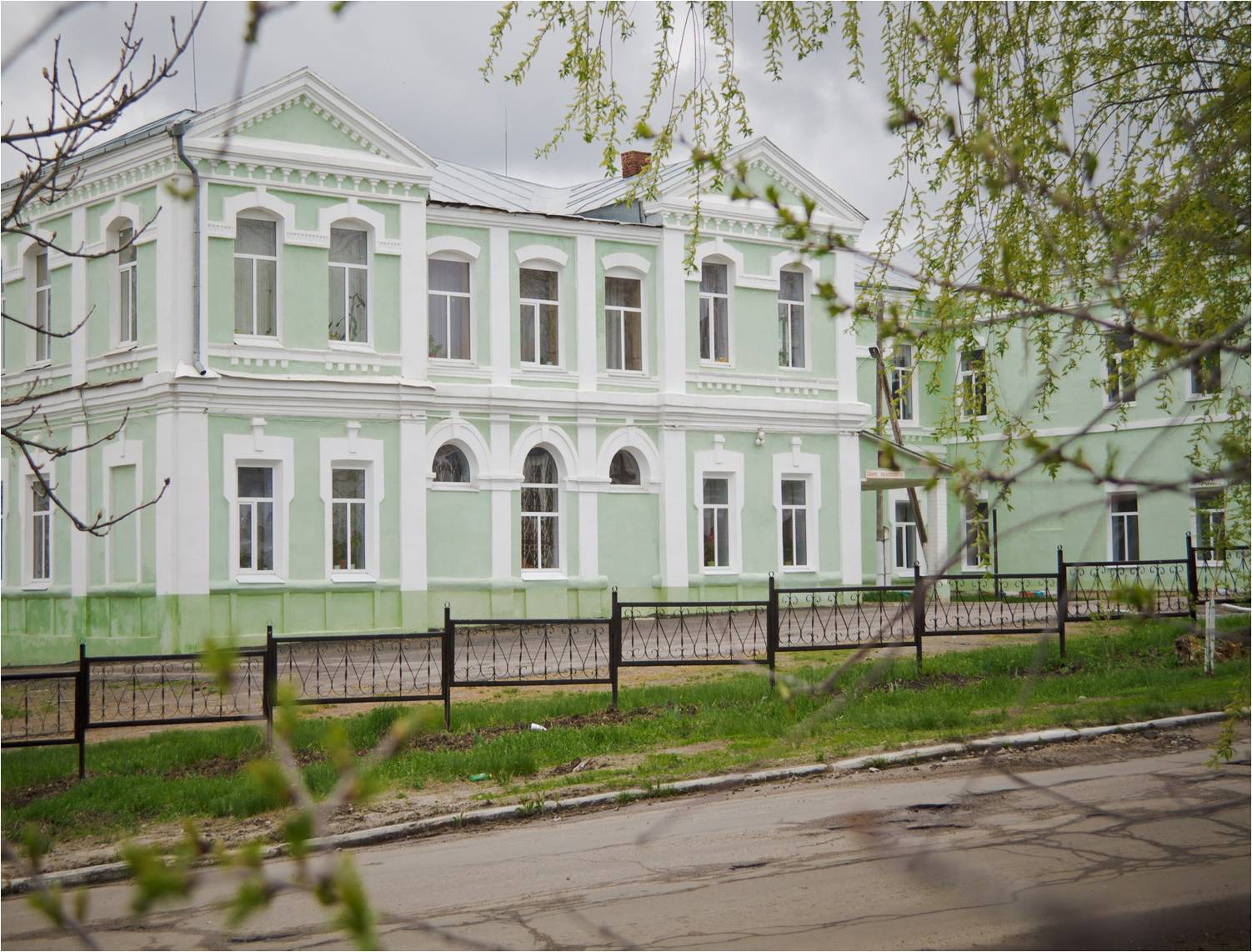 19 февраля  2014 годаНачало работы конференции в 9.30, кабинет №11Бобров- 2014Программа семинара «Реализация проекта введения ФГОС ООО в 5 классах»9.00-9.30     Регистрация участников семинара. Экскурсия по школе.9.30-9.55     Пленарное заседание, каб.№11- Вступительное слово  руководителя отдела образования Бобровского муниципального района   Аникиной О.В.-  Приветствие директора школы  Н.И. Гайворонской.10.00-11.05         Посещение уроков.11.05-11.25         Кофе – пауза.11-30 - 12.15      Посещение занятий  по внеурочной деятельности.12.20-13.30      Круглый стол :- Музыкальная гостиная- Анализ фрагментов занятий13.30  Отъезд участников семинара.2014 годУроки в 5 классУроки в 5 класс1 урок 10.00-10.30 (каб.4)Урок   литературы  «Добро и зло в повести Н.В. Гоголя «Ночь перед Рождеством»,  5 класс.Воропаева Надежда Валерьевна (Победитель  Национального проекта «Образование – 2009»1 урок 10.00-10.30 (каб.13)Урок русского языка «Имя существительное», 5 класс.Киселёва Наталья Сергеевна(Участник Общероссийского проекта «Школа цифрового века»2 урок 10.35-11.05(каб. 4)   Урок математики «Сложение и вычитание смешанных чисел», 5 класс   Донская Екатерина Юрьевна  (Лауреат областного конкурса   «Мои инновации в образовании -2013»)2 урок 10.35-11.05 (каб.13)Урок математики «Объём прямоугольного параллелепипеда»», 5 классМелека Елена Дмитриевна(Лауреат районного конкурса «Учитель года -2012»)Кофе – пауза 11.05 -11.25Кофе – пауза 11.05 -11.25Внеурочные занятия (фрагменты)Внеурочные занятия (фрагменты)Внеурочные занятия (фрагменты)1 Внеурочное занятие 11.30-11.50 (каб.4) «Элементы создания исследовательского проекта», 5 класс Корикова Марина Александровна (Победитель  Национального проекта «Образование – 2013»1 Внеурочное занятие 11.30-11.50 «Легоробот», (каб.17)   5 класс   Захарова Ольга Владимировна (Руководитель исследовательской лаборатории)1 Внеурочное занятие 11.30-11.50 « Кодирование как изменение формы представления информации», (каб.11)  5 класс Наприенко Ирина Анатольевна (Лауреат общероссийского проекта «Школа цифрового века» за активное применение в работе современных информационных технологий)2 Внеурочное занятие11.55-12.15 (каб.4)   «Во имя Родины и долга», 5 класс  Андреева Анна Федоровна (Лауреат районного конкурса «Учитель года -2008»)2 Внеурочное занятие11.55-12.15 «Практическое занятие: разработка безопасного маршрута», (каб.17) 5класс  Касаткина Ирина Александровна  ( Лауреат   Всероссийского конкурса» Гражданская инициатива»2 Внеурочное занятие11.55-12.15  «Аэробика», (спортивный зал)  5 класс  Беляева Ирина Владимировна (Кандидат по художественной гимнастике  в мастера спорта, обладатель знака «Ворошиловский стрелок»